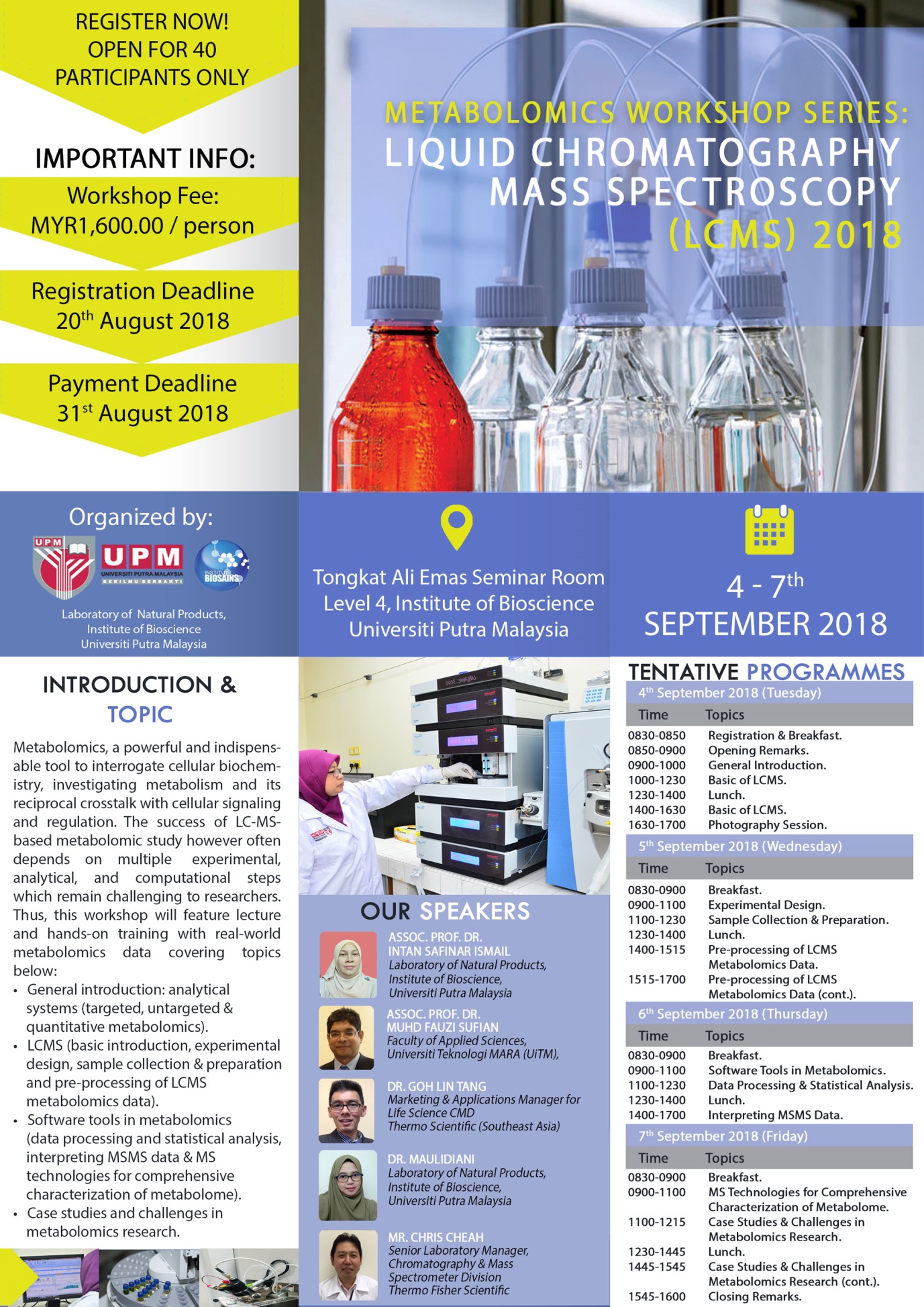 Registration form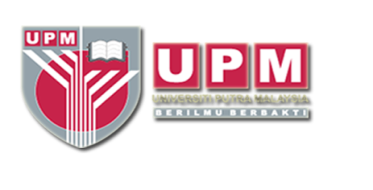 PARTICIPANT DETAILS:(Please type or write your particulars in BLOCK letters and tick as ‘√’ appropriate)Signature: _______________________                                             Date: _____________________________________Please submit the completed registration form and the proof of payment to:The SecretariatMetabolomics Workshop Series:
Liquid Chromatography Mass Spectrometry  (LCMS) 2018Laboratory of Natural Products,
Institute of Bioscience, Universiti Putra Malaysia,43400 UPM Serdang, Selangor, Malaysia.E-mail: metabolomics.upm@gmail.comName:Organization:Job title: Prof.            Assoc. Prof.               Dr.               Mr.               Mrs.              Ms.  Prof.            Assoc. Prof.               Dr.               Mr.               Mrs.              Ms.  Prof.            Assoc. Prof.               Dr.               Mr.               Mrs.              Ms.  Prof.            Assoc. Prof.               Dr.               Mr.               Mrs.              Ms.  Prof.            Assoc. Prof.               Dr.               Mr.               Mrs.              Ms.  Prof.            Assoc. Prof.               Dr.               Mr.               Mrs.              Ms. Affiliation:Mailing Address:Mailing Address:Contact Number :OfficeMobileFaxE-mail:Vegetarian:  Yes                No  Yes                No  Yes                No  Yes                No  Yes                No  Yes                NoRegistration fee:        RM1,600.00Modes of Payment:Notes:No refund for cancellation.Please email (metabolomics.upm@gmail.com) the completed registration form together with the undertaking letter (cheque/LO) or payment proof (EFT) before 31st August 2018.        RM1,600.00Modes of Payment:Notes:No refund for cancellation.Please email (metabolomics.upm@gmail.com) the completed registration form together with the undertaking letter (cheque/LO) or payment proof (EFT) before 31st August 2018.        RM1,600.00Modes of Payment:Notes:No refund for cancellation.Please email (metabolomics.upm@gmail.com) the completed registration form together with the undertaking letter (cheque/LO) or payment proof (EFT) before 31st August 2018.        RM1,600.00Modes of Payment:Notes:No refund for cancellation.Please email (metabolomics.upm@gmail.com) the completed registration form together with the undertaking letter (cheque/LO) or payment proof (EFT) before 31st August 2018.        RM1,600.00Modes of Payment:Notes:No refund for cancellation.Please email (metabolomics.upm@gmail.com) the completed registration form together with the undertaking letter (cheque/LO) or payment proof (EFT) before 31st August 2018.        RM1,600.00Modes of Payment:Notes:No refund for cancellation.Please email (metabolomics.upm@gmail.com) the completed registration form together with the undertaking letter (cheque/LO) or payment proof (EFT) before 31st August 2018.Deadline for Registration:20th August 2018 or immediately after 40 seats were booked.(which come first)20th August 2018 or immediately after 40 seats were booked.(which come first)20th August 2018 or immediately after 40 seats were booked.(which come first)20th August 2018 or immediately after 40 seats were booked.(which come first)20th August 2018 or immediately after 40 seats were booked.(which come first)20th August 2018 or immediately after 40 seats were booked.(which come first)Deadline for Payment:31st August 2018.31st August 2018.31st August 2018.31st August 2018.31st August 2018.31st August 2018.